ANALISIS KEMAMPUAN PEMECAHAN MASALAH MATEMATIS SISWA KELAS VII PADA MATERI BANGUN RUANG SEGIEMPAT DI MTS NURUL HUDASKRIPSIOleh :RIZKI HASANI TANJUNGNPM 171114074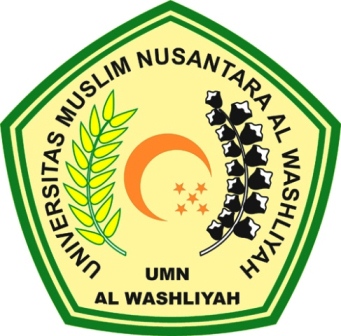 PROGRAM STUDI PENDIDIKAN MATEMATIKAFAKULTAS KEGURUAN DAN ILMU PENDIDIKANUNIVERSITAS MUSLIM NUSANTARA (UMN) AL-WASHLIYAHMEDAN2023ANALISIS KEMAMPUAN PEMECAHAN MASALAH MATEMATIS SISWA KELAS VII PADA MATERI BANGUN RUANG SEGIEMPAT DI MTS NURUL HUDASkripsi ini diajukan sebagai syarat untuk memperoleh gelar Sarjana Pendidikan pada Program Studi Pendidikan MatematikaOleh:RIZKI HASANI TANJUNGNPM 171114074PROGRAM STUDI PENDIDIKAN MATEMATIKAFAKULTAS KEGURUAN DAN ILMU PENDIDIKANUNIVERSITAS MUSLIM NUSANTARA (UMN) AL-WASHLIYAHMEDAN2023